ПОЛОЖЕНИЕ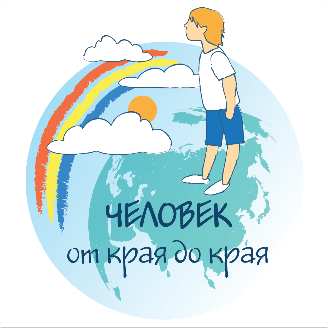 XVI Международная художественная 
выставка-конкурс детского и юношеского творчества 
«Человек от края до края…»(для обучающихся в возрасте от 4 до 18 лет)Общие положения1.1 Настоящее Положение определяет порядок организации и проведения XVI Международной художественной выставки-конкурса детского и юношеского творчества «Человек от края до края…» (далее – выставка-конкурс), ее организационное и методическое обеспечение, порядок участия в мероприятии, требования к работам участников, порядок определения победителей и призеров.Организаторы мероприятияУчредитель:Министерство образования и науки Самарской области, Департамент образования Администрации городского округа Самары.Организатор: Муниципальное бюджетное учреждение дополнительного образования «Детская школа искусств № 8 «Радуга» городского округа Самара (далее – ДШИ №8 «Радуга»).Партнеры:Культурно-лингвистическая Самарская региональная общественная организация «Альянс Франсез Самара»;Общероссийская творческая общественная организация «Союз педагогов-художников», г. Москва;Федеральное государственное бюджетное образовательное учреждение высшего образования «Академия акварели и изящных искусств Сергея Андрияки», г. Москва;Государственное бюджетное учреждение культуры «Самарский областной художественный музей»;Муниципальное бюджетное общеобразовательное учреждение «Школа № 81 имени Героя Советского Союза Жалнина В.Н.» городского округа Самара.Цели и задачи мероприятияЦель выставки-конкурса – содействие в сохранении и преумножении культурных традиций и ценностей молодежи, выявление и поддержка молодых дарований. Задачи выставки-конкурса:популяризация детского художественного творчества;развитие творческого начала в каждом ребенке;эстетическое воспитание и творческое объединение детей; приобщение подрастающего поколения к национально-культурным традициям России и зарубежных стран; сохранение традиций национальной культуры, формирование чувства причастности к национальным корням; обобщение и распространение опыта работы ведущих специалистов Самарской области, других регионов России и Зарубежья; установление организационных связей и расширение сотрудничества учреждений дополнительного образования Самарской области с партнёрами других регионов России и Зарубежья; формирование Международного фонда детского рисунка.Сроки и место проведения мероприятия2.1 Выставка-конкурс, посвященная 225-летнему юбилею со дня рождения А.С. Пушкина, проводится с 3 по 28 апреля 2024 г. в соответствии с планом:2.2 Место проведения выставки-конкурса – 443100, г. Самара, ул. Самарская/Ярмарочная, д. 190/18 литеры А-А10, тел. 8(846) 242-50-17 (МБОУ «Школа №81 им. Героя Советского Союза Жалнина В.Н.» г.о. Самара) 2.3 В случае ухудшения эпидемиологической ситуации и введения ограничительных мер, связанных с распространением вирусных инфекций, оргкомитет оставляет за собой право проведения выставки-конкурса в дистанционном формате на официальном сайте ДШИ №8 «Радуга» по адресу http://raduga-samara.ru/school/project/peopleworld/3. Сроки и форма подачи заявок на участие3.1 Заявки на участие принимаются с 19 февраля по 15 марта 2024 г. по установленной форме (Образец заявки см. в Приложение №1). 3.2 Печатный вариант заявки привозится вместе с работой.3.3 Электронный вариант заявки направляется в адрес оргкомитета по электронной почте: rudy56@mail.ru с пометкой «Человек от края до края».3.3.1 Данные, представленные в электронной заявке, используются для составления итогового протокола и печати наградных документов. За отсутствие или неточности при подаче данных организаторы ответственности не несут, документы не переделываются. 3.3.2 К заявке прикладывается сканированный бланк Согласия на обработку персональных данных (см. Приложение №3). 3.3.4 К заявке прикладываются фотографии работ (в формате jpeg, объем файла не более 5 Мб).3.3.5 Каждому файлу с изображением присваивается имя в формате: Название работы, ФИ участника, возраст, техника исполнения, город (населенный пункт), образовательное учреждение, ФИО педагогаПример: Друзья, Иванова Вера, 13 лет, акварель, г.Чапаевск, ДШИ №1, пед. Иванова А.А.3.4 Работы в номинации «мультипликация» предоставляются в виде ссылки на файл, залитый на платформе https://www.youtube.com/ (либо любой другой платформе).Порядок организации, форма участия и форма проведения мероприятия4.1 Подготовку и проведение выставки-конкурса обеспечивает Оргкомитет (см. Приложение №2). Оргкомитет информирует образовательные учреждения о сроках проведения выставки-конкурса, формирует программу выставки-конкурса и состав жюри (не менее 3-х человек), организует рекламу и консультации для участников.4.2 Номинации выставки-конкурса: Живопись Графика СкульптураДекоративно-прикладное искусствоМультипликацияВыставка творческих работ педагогов	4.3 Темы работ:«Иллюстрации к сказкам и произведениям А.С. Пушкина»«XIX век. Просвещенная Россия» «А.С. Пушкин. Времена года»Участники мероприятия5.1 К участию в выставке-конкурсе приглашаются обучающиеся учреждений дополнительного образования детей, средних общеобразовательных школ, воспитанники дошкольных образовательных учреждений.5.2 Возрастные категории:первая возрастная группа                  4 – 6 летвторая возрастная группа                  7 – 8 леттретья возрастная группа                   9 – 10 летчетвертая возрастная группа             11 – 12 летпятая возрастная группа                    13 – 15 летшестая возрастная группа                  16 – 18 лет Требования к содержанию и оформлению работ участников6.1 Работы представляются в любом жанре изобразительного искусства с использованием любых материалов и техник исполнения (гуашь, акварель, пастель, акрил; ДПИ: батик, роспись по дереву, глиняная игрушка, папье-маше и т.д.)От одного образовательного учреждения принимается не более 5 работ.6.3 Работы привозятся с 19 февраля по 15 марта 2024 г.  по предварительному звонку Цедилову С.Г. тел. контакта: 8-903-33-40-779, Цедилов Сергей ГеоргиевичАдрес: 443100, г. Самара, ул. Самарская/Ярмарочная, д. 190/18 литеры А-А10 (в помещении МБОУ «Школы №81» г.о. Самара).6.4 Принимаются работы формата А2, А3 (в рамке не менее 50х40).                                                     см. Схему размещения работ в ПриложенииДля участников г. Самары и Самарской области – работы должны быть оформлены в паспарту, промаркированы (см. Образец оформления этикетажа) и представлены в рамах под оргстеклом (работы, оформленные под стекло, не принимаются!) Для других регионов России и Зарубежья – работы присылаются по почте промаркированные, неоформленные и без рам. Почтовый адрес для пересылки работ: 443095 г. Самара, ул. Димитрова 39, МБУ ДО «ДШИ №8 «Радуга» г.о. Самара. Работы в другие регионы России и Зарубежья возвращаются наложенным платежом (оплата пересылки).6.5 Оргкомитет оставляет за собой право предварительного отбора работ. Также по решению оргкомитета и жюри лучшие творческие работы участников оставляются в Международный фонд детского рисунка. 7. Состав жюри и критерии оценки7.1 Жюри выставки-конкурса формируется из числа ведущих специалистов Самарского региона, других регионов России и Зарубежья: преподавателей вузов и сузов, деятелей искусства и культуры, работников художественных музеев, преподавателей художественных дисциплин и руководителей учреждений дополнительного образования и т.п.7.2 Художественные работы оцениваются по следующим критериям:выразительность художественных образов;эмоциональное отношение к изображенному;композиционная грамотность (композиционное построение, умение выделить главное);оригинальность художественной композиции.Подведение итогов мероприятия8.1 Победители выставки-конкурса награждаются Дипломами Гран-при и Дипломами лауреатов I степени за подписью учредителя (Министерство образования и науки Самарской области). 8.2 Призеры выставки-конкурса награждаются Дипломами лауреатов II, III степени за подписью учредителя (Департамент образования Администрации городского округа Самары). 8.3 Педагоги – участники фестиваля-выставки награждаются Дипломами за участие в выставке творческих работ за подписью учредителя (Министерство образования и науки Самарской области). 8.4 Члены жюри и оргкомитет выставки-конкурса награждаются Дипломами за подписью учредителя (Министерство образования и науки Самарской области). 8.5 Дипломы (IV место) и Свидетельства участников выставки-конкурса рассылаются в электронном варианте на адреса электронной почты, указанные в заявках участников.9. Контактная информацияКонтакты: МБУ ДО «ДШИ №8 «Радуга» г.о. Самара: г. Самара, ул. Г. Димитрова, 39, тел. 956-02-29. Вся информация о сроках, ходе проведения и итогах выставки-конкурса размещается на официальном сайте МБУ ДО «ДШИ № 8 «Радуга» г.о. Самара http://raduga-samara.ru/.Координатор выставки-конкурса: Цедилов Сергей Георгиевич, член Союза художников России, член Евразийского художественного союза, заведующий картинной галереи МБУ ДО «ДШИ №8 «Радуга» г.о. Самара, тел. +7 (903) 334-07-79; эл. почта: rudy56@mail.ruТехническая поддержка: Ненашева Алина Юрьевна, зам. директора МБУ ДО «ДШИ №8 «Радуга» г.о. Самара, тел. +7 (927) 297-00-87, school.raduga@mail.ruПриложение 1ОБРАЗЕЦ ЗАЯВКИЗАЯВКА НА УЧАСТИЕв XVI Международной выставке – конкурсе «Человек от края до края…»Выставка-конкурс для детейВыставка творческих работ педагогов		P.S. Просьба оформлять заявки на фирменном бланке учреждения в текстовом формате (Microsoft Word). Подписывать и сканировать бланк заявки не требуется.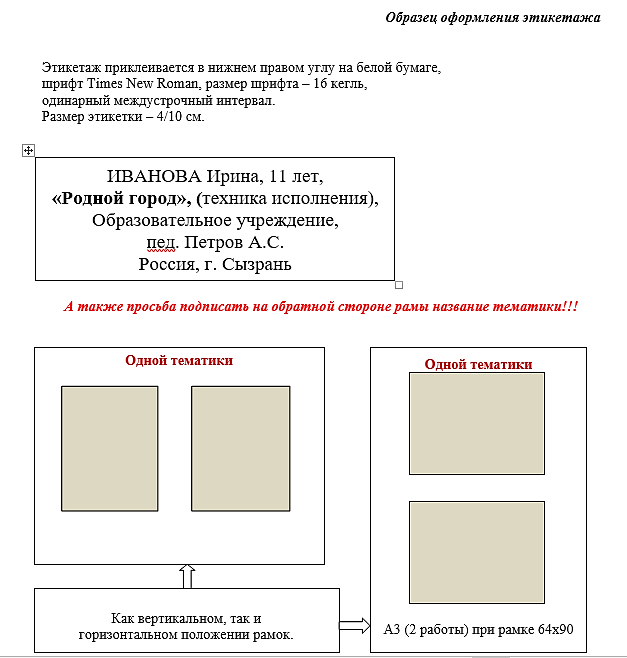 Приложение 2  Состав оргкомитетаПредседатели:Акопьян В.А., министр образования и науки Самарской области Коковина И.Н., заместитель главы городского округа Самара – руководитель Департамента образования Администрации городского округа Самара Заместители председателя:Сморкалова Е.В., директор МБУ ДО «Детская школа искусств №8 «Радуга» городского округа Самара Чуракова О.В., директор МБОУ «Школа № 81 им. Героя Советского Союза Жалнина В.Н.» городского округа Самара Члены оргкомитета:Лапшова Т.Е., руководитель управления общего образования министерства образования и науки Самарской областиПьер Монсини, директор культурно-лингвистической Самарской региональной общественной организации «Альянс Франсез Самара»Астафьева М.К., педагог, организатор проектов художественной направленности, методист ГБОУ ДПО г. Москвы «Центр непрерывного художественного образования»; главный редактор Международного сетевого образовательного журнала «ART TEACHER», представитель Общероссийской творческой общественной организации «Союз педагогов-художников»Курбатова Н.В., к.п.н., первый проректор ВГБОУ ВО «Академия акварели и изящных искусств Сергея Андрияки» (г. Москва).Шахматова А.Л., директор ГБУК «Самарский областной художественный музей»Хабарова М.П., заместитель директора по учебно-методической работе МБУ ДО «Детская школа искусств №8 «Радуга» городского округа СамараХаритонова И.О., заместитель директора по научно-методической работе МБУ ДО «Детская школа искусств №8 «Радуга» городского округа Самара Меркулова А.И., руководитель отделения изобразительного искусства МБУ ДО «Детская школа искусств №8 «Радуга» городского округа СамараКоординатор:Цедилов С.Г., член Союза художников России, член Евразийского художественного союза, заведующий картинной галереи МБУ ДО «Детская школа искусств №8 «Радуга» городского округа Самара Приложение 3СОГЛАСИЕна обработку персональных данных участника XVI Международной художественной выставки-конкурса детского и юношеского творчества «Человек от края до края…»Я ______________________________________________________________________________________________фамилия, имя, отчество полностью____________________________________________________________________________________________________________________________________________________адрес заявителя; паспортные данные: серия, номер, выдан (кем, когда)________________________________________________________________________________________________являюсь законным представителем несовершеннолетнего: ________________________________________________________________________________________________(фамилия, имя, отчество ребенка полностью)В соответствии с ФЗ РФ от 27.07.2006 г. №152-ФЗ «О персональных данных» даю свое согласие на обработку (сбор, анализ, систематизацию, накопление, хранение, уточнение, использование, уничтожение) моих персональных данных и персональных данных моего ребенка: фамилия, имя, возраст, место проживания (название населенного пункта); данные о месте работы или учебы (наименование образовательной организации, ФИО педагога, должность); контактные данные (телефон, электронная почта).Цель обработки персональных данных: взаимодействие организаторов выставки-конкурса с ее участником; публикация работ автора в «Международном фонде детского рисунка» в сети интернет на образовательном портале http://allworldart.ru/; размещения фотоматериалов выставки-конкурса на официальном сайте ДШИ №8 «Радуга» http://raduga-samara.ru/.Срок, в течение которого действует согласие: до достижения цели обработки персональных данных или до момента утраты необходимости в их достижении. Настоящее согласие может быть отозвано мной путем подачи письменного заявления об отзыве согласия.  Организатор: МБУ ДО «ДШИ №8 «Радуга» г.о. Самара: Россия, . Самара, ул. Г. Димитрова, 39, тел./факс (846) 956-02-29, school.raduga@mail.ru,  http://raduga-samara.ru/.«_____»  ________________   2023 г.                                           ___________________________________________________	                                  (подпись, расшифровка подписи)СОГЛАСИЕ на передачу персональных данных третьим лицам участника XVI Международной художественной выставки-конкурса детского и юношеского творчества «Человек от края до края…»Я ______________________________________________________________________________________________фамилия, имя, отчество полностью____________________________________________________________________________________________________________________________________________________адрес заявителя; паспортные данные: серия, номер, выдан (кем, когда)________________________________________________________________________________________________являюсь законным представителем несовершеннолетнего: ________________________________________________________________________________________________(фамилия, имя, отчество ребенка полностью)В соответствии с ФЗ РФ от 27.07.2006 г. №152-ФЗ «О персональных данных», Положением об обеспечении безопасности персональных данных при их обработке в информационных системах персональных данных, утверждённым постановлением Правительства РФ от 17.11.2007г. №781, Положением об особенностях обработки персональных данных, осуществляемой без использования средств автоматизации, утверждённым постановлением Правительства РФ от 15.09.2008г. №687 даю свое согласие на передачу третьим лицам  для обработки (сбор, анализ, систематизация, накопление, хранение, уточнение, использование, уничтожение)  моих персональных данных и персональных данных моего ребенка: фамилия, имя, возраст, место проживания (название населенного пункта); данные о месте работы или учебы (наименование образовательной организации, ФИО педагога, должность); контактные данные (телефон, электронная почта).Цель обработки персональных данных: взаимодействие организаторов выставки-конкурса с ее участником; публикация работ автора в «Международном фонде детского рисунка» в сети интернет на образовательном портале http://allworldart.ru/; размещения фотоматериалов выставки-конкурса на официальном сайте ДШИ №8 «Радуга» http://raduga-samara.ru/.Срок, в течение которого действует согласие: до достижения цели обработки персональных данных или до момента утраты необходимости в их достижении. Настоящее согласие может быть отозвано мной путем подачи письменного заявления об отзыве согласия.  Организатор: МБУ ДО «ДШИ №8 «Радуга» г.о. Самара: Россия, . Самара, ул. Г. Димитрова, 39, тел./факс (846) 956-02-29, school.raduga@mail.ru,  http://raduga-samara.ru/.«______»  ________________   2023 г.             	________________________________________________________________	                                  (подпись, расшифровка подписи)СрокиСодержание деятельности3 апреля –26 апреляЭкспозиция выставки-конкурса29 апреляТоржественное закрытие выставки и награждение призеров10 мая – 
26 маяДемонтаж выставки№Ф.И. участникавозрастО.У., классНазвание работы, темаНоминация, техника исполненияФ.И.О. педагога,тел. контакта№Ф.И.О. педагогаО.У.название работытехника исполнениятел. контакта